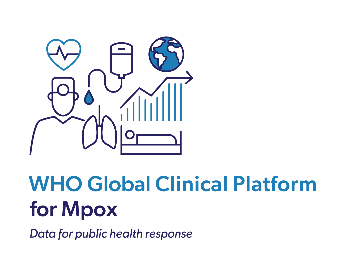 Global Clinical Data Platform MONKEYPOX CASE REPORT FORM (CRF) MODULE 4INTRODUCTIONThe CRF is designed to collect data obtained through examination, interview and review of hospital or clinic notes of patients with suspected, probable or confirmed monkeypox (mpox) infection. The CRF captures data from patients being managed in outpatient services or in community-based health services or during hospital admissions. Follow-up visits (Module 2) may be conducted in person or virtually as per local practice. Data may be collected prospectively or retrospectively. The data collection period is defined as the period from hospital admission, or first clinic visit, to discharge from care, transfer, death or continued hospitalization without possibility of continued data collection.This CRF has five modules: Module 1: 	To be completed on the first day of presentation or admission to the health centre (baseline visit).Module 2: 	To be completed on hospital days or follow-up visits (remote visits or visits to health centre) every 3–5 days and day 14. Module 3: 	To be completed at the last visit, either hospital discharge, transfer, last outpatient 
follow-up or death. Module 4: 	To be completed to record serious adverse events (SAEs) and suspected unexpected serious adverse reactions (SUSARs) for patients treated with tecovirimat under WHO emergency use protocol for tecovirimat for monkeypox under MEURI framework.Module 5.1: 	To be completed if currently pregnant or recently pregnant ≤ 21 days.Module 5.2: 	To be completed at end of pregnancy.GENERAL GUIDANCE	Participant identification numbers consist of a site code and a participant number. You can register 
on the data management system by completing the mpox registration form, and our data management team will contact you with instructions for data entry and will assign you a five-digit site code at that time.Please contact us at monkeypox_clinicaldataplatform@who.int for any further information.MODULE 4. Tecovirimat SAE/SUSAR formTo complete if patient is participating in WHO emergency use protocol for tecovirimat for monkeypox under MEURI framework and has experienced a serious adverse event (SAE) or suspected unexpected serious adverse reaction (SUSAR). InstructionsFor each SAE/SUSAR complete a separate Module 4 form.If the event has multiple linked events, you can record on one Module 4 form. Facility/clinic name ________________________		Country _____________________________	Location of encounter:	  ☐ Outpatient service    If outpatient service, please indicate:  ☐Home visit ☐ Clinic visit ☐Virtual ☐ Telephone call☐ Emergency department        ☐ Inpatient ward           ☐ Other, specify ______________Date this module was completed [_D_][_D_]/[_M_][_M_]/[_Y_][_Y_][_Y_][_Y_]
Sex at birth	☐Male	☐Female 	☐Intersex	☐Not specified	Date of birth [_D_][_D_]/[_M_][_M_]/[_Y_][_Y_][_Y_][_Y_]
If date of birth is unknown, record		Age [_    ][   _][   _] years OR [_    ][   _] months OR [_    ][   _] daysHeight [___] [___] [___]cm	Weight [_    ][_    ][___]kgDate of first dose of tecovirimat	[_D_][_D_]/[_M_][_M_]/[_2_][_0_][_Y_][_Y_]Date of last dose of tecovirimat	[_D_][_D_]/[_M_][_M_]/[_2_][_0_][_Y_][_Y_]Ongoing  ☐Dose [_ _][_ _][_ _]mg SAE/SUSAR report Please list patient SAE/SUSAR, with date of onset, resolution (or check ongoing) and list outcome and causality using the WHO UMC assessment tool: https://who-umc.org/media/164200/who-umc-causality-assessment_new-logo.pdf Linked events (leave blank if not linked and compete an additional Module 4 for each individual event)Did the patient require hospitalization for this SAE/SUSAR?☐Yes	☐Patient was already admitted	☐NoIf patient was hospitalized due to SAE/SUSAR event:Date of admission [_D_][_D_]/[_M_][_M_]/[_2_][_0_][_Y_][_Y_]Date of discharge [_D_][_D_]/[_M_][_M_]/[_2_][_0_][_Y_][_Y_]Did the patient require a tecovirimat interruption or dosage modifications?☐No change to dose or duration of tecovirimat     ☐Temporarily stopped tecovirimat           Date stopped [_D_][_D_]/[_M_][_M_]/[_2_][_0_][_Y_][_Y_]Did event resolve or improve after interruption? ☐Yes ☐No ☐UnknownDate restarted [_D_][_D_]/[_M_][_M_]/[_2_][_0_][_Y_][_Y_]   ☐Permanently stopped tecovirimat         Date stopped: [_D_][_D_]/[_M_][_M_]/[_2_][_0_][_Y_][_Y_]Did event resolve or improve after tecovirimat was stopped?   ☐Yes ☐No ☐UnknownAny changes to tecovirimat dose, route or frequency? 	☐Yes	☐No	☐UnknownIf yes, specify:__________________________	Patient death If SAE/SUSAR resulted in death, date of death [_D_][_D_]/[_M_][_M_]/[_2_][_0_][_Y_][_Y_]Was autopsy performed?	☐Yes	☐No	☐Unknown
If yes, provide copy of autopsy result (upload link available on RedCap)Laboratory investigations performed due to SAE/SUSAR (record the most significant abnormality and date performed)Health care professional detailsName _______________________________________________________Telephone number ______________________________________________E-mail address _________________________________________________Consent to be contacted ☐SAE/SUSAR (specify diagnosis if available)Onset and resolution dates OutcomeRelationship to tecovirimatOnset [_D_][_D_]/[_M_][_M_]/[_2_][_0_][_Y_][_Y_]Resolution [_D_][_D_]/[_M_][_M_]/[_2_][_0_][_Y_][_Y_]Ongoing  ☐ ☐	Recovered/resolved☐	Recovering/resolving☐	Not recovered/not resolved/ongoing☐	Recovered/resolved with sequelae ☐	Fatal☐	Unknown☐	Certain ☐	Probable/likely ☐	Possible☐	Unlikely ☐	Conditional/unclassified☐	Unassessable/unclassifiable Linked event (specify diagnosis if available)Onset and resolution datesOutcomeRelationship to tecovirimatOnset [_D_][_D_]/[_M_][_M_]/[_2_][_0_][_Y_][_Y_]Resolution  [_D_][_D_]/[_M_][_M_]/[_2_][_0_][_Y_][_Y_]Ongoing  ☐ ☐	Recovered/resolved☐	Recovering/resolving☐	Not recovered/not resolved/ongoing☐	Recovered/resolved with sequelae ☐	Fatal☐	Unknown☐	Certain ☐	Probable/likely ☐	Possible☐	Unlikely ☐	Conditional/unclassified☐    Unassessable/unclassifiableSeriousness criteria: Please select the seriousness of each eventSeriousness criteria: Please select the seriousness of each eventSeriousness criteria: Please select the seriousness of each eventSeriousness criteria: Please select the seriousness of each event Serious (includes fatal, life threatening, required inpatient hospitalization, prolonged hospitalization, persistent or significant disability or incapacity, congenital anomaly/birth defect, other medically significant event) Non-serious Serious (includes fatal, life threatening, required inpatient hospitalization, prolonged hospitalization, persistent or significant disability or incapacity, congenital anomaly/birth defect, other medically significant event) Non-serious Serious (includes fatal, life threatening, required inpatient hospitalization, prolonged hospitalization, persistent or significant disability or incapacity, congenital anomaly/birth defect, other medically significant event) Non-serious Serious (includes fatal, life threatening, required inpatient hospitalization, prolonged hospitalization, persistent or significant disability or incapacity, congenital anomaly/birth defect, other medically significant event) Non-seriousLinked event (specify diagnosis if available)Onset and resolution dates OutcomeRelationship to tecovirimatOnset [_D_][_D_]/[_M_][_M_]/[_2_][_0_][_Y_][_Y_]Resolution [_D_][_D_]/[_M_][_M_]/[_2_][_0_][_Y_][_Y_]Ongoing  ☐ ☐	Recovered/resolved☐	Recovering/resolving☐	Not recovered/not resolved/ongoing☐	Recovered/resolved with sequelae ☐	Fatal☐     Unknown☐	Certain ☐	Probable/likely ☐	Possible☐	Unlikely ☐	Conditional/unclassified☐    Unassessable/unclassifiableSeriousness criteria: Please select the seriousness of each eventSeriousness criteria: Please select the seriousness of each eventSeriousness criteria: Please select the seriousness of each eventSeriousness criteria: Please select the seriousness of each event Serious (includes fatal, life threatening, required inpatient hospitalization, prolonged hospitalization, persistent or significant disability or incapacity, congenital anomaly/birth defect, other medically significant event) Non-serious Serious (includes fatal, life threatening, required inpatient hospitalization, prolonged hospitalization, persistent or significant disability or incapacity, congenital anomaly/birth defect, other medically significant event) Non-serious Serious (includes fatal, life threatening, required inpatient hospitalization, prolonged hospitalization, persistent or significant disability or incapacity, congenital anomaly/birth defect, other medically significant event) Non-serious Serious (includes fatal, life threatening, required inpatient hospitalization, prolonged hospitalization, persistent or significant disability or incapacity, congenital anomaly/birth defect, other medically significant event) Non-seriousInvestigationUnits (if different from unit listed)Result Date of test ALT (U/L)[_D_][_D_]/[_M_][_M_]/[_2_][_0_][_Y_][_Y_]	Not doneAST (U/L)[_D_][_D_]/[_M_][_M_]/[_2_][_0_][_Y_][_Y_]	Not doneCreatinine (µmol/L)[_D_][_D_]/[_M_][_M_]/[_2_][_0_][_Y_][_Y_]	Not donePotassium (mEg/L)[_D_][_D_]/[_M_][_M_]/[_2_][_0_][_Y_][_Y_]	Not doneUrea (mmol/L)[_D_][_D_]/[_M_][_M_]/[_2_][_0_][_Y_][_Y_]	Not doneCreatinine kinase (U/L)[_D_][_D_]/[_M_][_M_]/[_2_][_0_][_Y_][_Y_]	Not doneGlucose (mg/dL)[_D_][_D_]/[_M_][_M_]/[_2_][_0_][_Y_][_Y_]	Not doneLactate (mmol/L)[_D_][_D_]/[_M_][_M_]/[_2_][_0_][_Y_][_Y_]	Not doneHaemoglobin (g/L)[_D_][_D_]/[_M_][_M_]/[_2_][_0_][_Y_][_Y_]	Not doneTotal bilirubin (mg/dL)[_D_][_D_]/[_M_][_M_]/[_2_][_0_][_Y_][_Y_]	Not doneWBC count (cells x 109/L)[_D_][_D_]/[_M_][_M_]/[_2_][_0_][_Y_][_Y_]	Not doneProthrombin time (secs)[_D_][_D_]/[_M_][_M_]/[_2_][_0_][_Y_][_Y_]	Not doneActivated partial thromboplastin time (aPTT)[_D_][_D_]/[_M_][_M_]/[_2_][_0_][_Y_][_Y_]	Not donePlatelets (x109/L)[_D_][_D_]/[_M_][_M_]/[_2_][_0_][_Y_][_Y_]	Not doneCRP (mg/dL)[_D_][_D_]/[_M_][_M_]/[_2_][_0_][_Y_][_Y_]	Not doneOther, specify[_D_][_D_]/[_M_][_M_]/[_2_][_0_][_Y_][_Y_]	Not doneOther, specify[_D_][_D_]/[_M_][_M_]/[_2_][_0_][_Y_][_Y_]	Not doneOther, specify[_D_][_D_]/[_M_][_M_]/[_2_][_0_][_Y_][_Y_]	Not doneOther, specify[_D_][_D_]/[_M_][_M_]/[_2_][_0_][_Y_][_Y_]	Not doneOther, specify[_D_][_D_]/[_M_][_M_]/[_2_][_0_][_Y_][_Y_]	Not doneOther, specify[_D_][_D_]/[_M_][_M_]/[_2_][_0_][_Y_][_Y_]	Not doneDid the patient receive any medications to manage SAE/SUSAR?Note: Concomitant medications and medical conditions are both recorded in CRF Module 1. Please document here any additional medications used to manage the SAE/SUSAR. a Milligram (mg), microgram (ug), millilitre (mL), gram (g), international units (IU) and other (specify dose).b Oral (PO), intravenous (IV), intramuscular (IM), subcutaneous (SC), sublingual (SL), rectal (PR), transdermal (TD), inhalation (INH), ocular (OC), topical (TOP) and other (specify route).c Once daily (OD), twice daily (BD), three times daily (TDS), four times daily (QDS), as required (PRN) and other (specify frequency).SAE/SUSAR narrativePlease provide full details of the clinical course of the event or death 